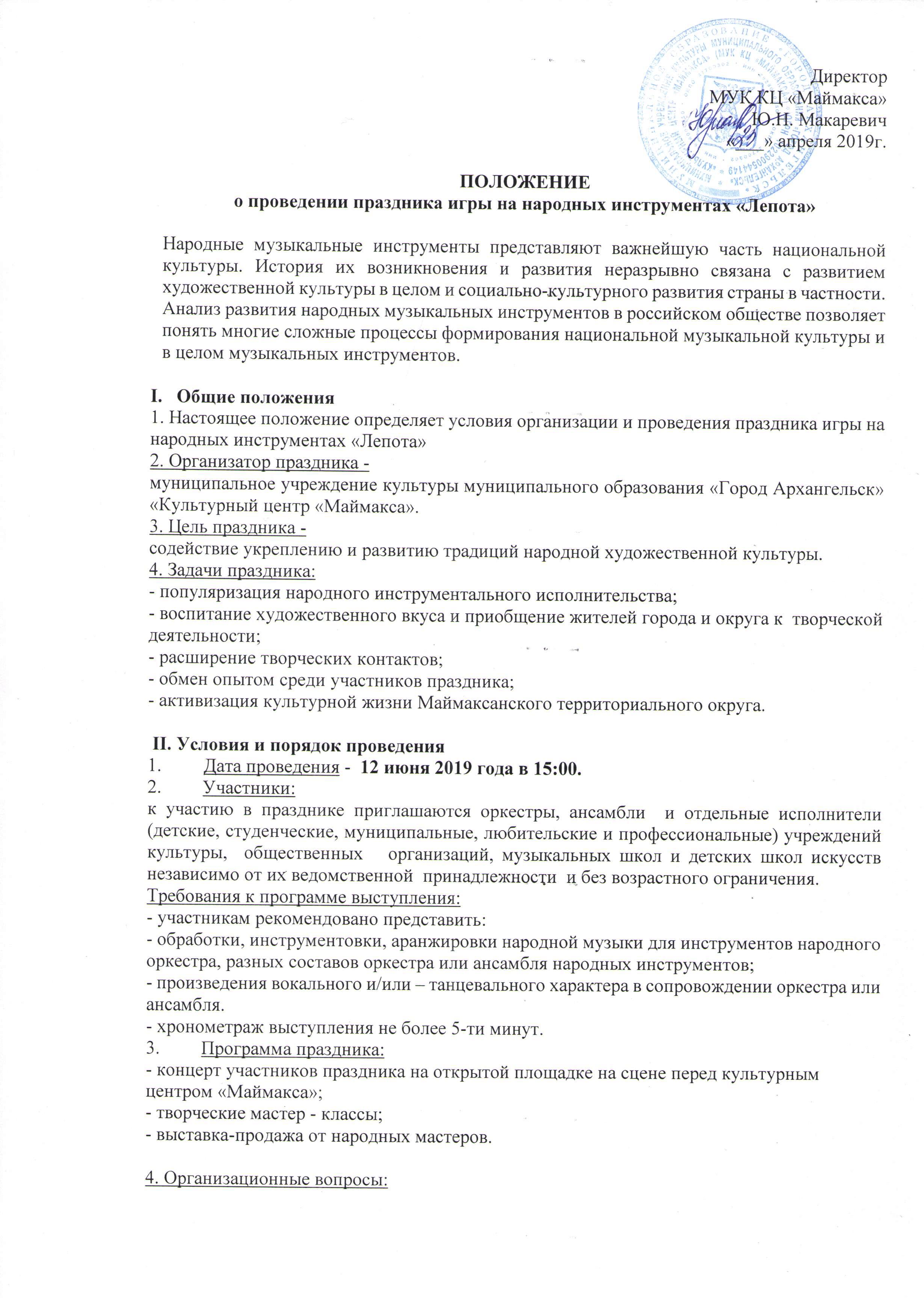 заявки на участие в празднике принимаются до 07 июня 2019 года в культурном центре «Маймакса» по адресу: ул. Лесотехническая, 1, 1 или по E-mail: kcmaimaksa@rambler.ruIII. Подведение итоговУчастники праздника награждаются дипломами; учреждения, направившие своих представителей для участия в празднике, отмечаются благодарностью. IV. Адрес и телефон организаторовМуниципальное учреждение культуры муниципального образования «Город Архангельск» «Культурный центр «Маймакса» 163025, город Архангельск, ул. Лесотехническая,  1, 129-69-24 – заместитель директора по творческой деятельности;29-69-24 – отдел культурно – досуговой деятельности.E-mail: kcmaimaksa@rambler.ruКоординаторы  праздника: Подойницина Анна Юрьевна, менеджер, тел. 29-69-24, 8-950-254-61-80Торопова Ольга Сергеевна, культорганизатор ,  тел. 29-69-24,  8-921-474-81-89;.Заявка на участие в  празднике игры на народных инструментах «Лепота»ТЕХНИЧЕСКАЯ ЗАЯВКА УЧАСТНИКА МЕРОПРИЯТИЯНазвание мероприятия (концерта, конкурса, фестиваля): _____________________________________________________________________________ _____________________________________________________________________________Дата проведения мероприятия: «___» ______________20____г.Фамилия, имя или название коллектива: _____________________________________________________________________________Жанр_________________________________________________________________________Для участия в мероприятии необходимо предоставить:
Микрофоны вокальные (указать количество): ____________, из них на стойках:__________;Микрофоны головные _________________;Музыкальное сопровождение (поставить галочку в нужном пункте):Будет использоваться фонограмма ☐ Будут музыканты со следующими музыкальными инструментами:- акустическая гитара без звукоснимателя ☐;  количество_____________- акустическая гитара со звукоснимателем ☐; количество_____________- электрогитара ☐;  количество_______________________- бас-гитара ☐ - ударная установка ☐- фортепиано ☐- электронные клавишные инструменты (синтезатор и т.п.) ☐; количество, марка, модель _______________________________________- прочие музыкальные инструменты (указать какой инструмент и количество) ☐:                _____________________________________________________________________________                _____________________________________________________________________________Видеопроекция (презентация, видеофильм) ☐:- со звуковым сопровождением ☐                                      - без такового ☐       4.  Дополнительные технические требования участника (например, необходимость подключить компьютерное оборудование на сцене) __________________________________________________________________________________________________________________________________________________________ПРИМЕЧАНИЯ:а) фонограмма принимается в форматах: MP-3; WAV; flac на флеш-накопителе, либо заранее (не позднее 1 дня до начала мероприятия) высылается по электронной почте на адрес: clubogonek73@yandex.ru с пометкой участника и названия мероприятия;б) для вокалистов, чтецов, театралов желательно, а при использовании живого музыкального сопровождения, обязательно проведение технической репетиции (саундчека) не позднее 2 часов до начала мероприятия;в) по всем возникающим вопросам, касающихся технической части, писать на вышеуказанный адрес эл. почты, либо в личные сообщения в соцсети: https://vk.com/id153108453«  »     ______________ 2019 г.                               Подпись ____________________________Название  коллектива (исполнителя)ФИО участников с датами рожденияФИО руководителя, контактный телефонФИО концертмейстера Название произведенияАвтор музыки, словХронометраж выступления (не более 5-ти минут)Направляющая организация, контактный телефонПеречень технического и музыкального оборудования